Glassboro Police Department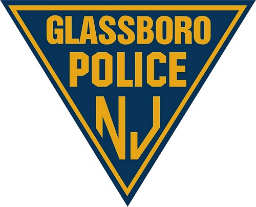 1 South Main StreetGlassboro, NJ 08028Reception (856) 881-1501	Fax (856) 881-4929Firearms Concealed Carry Permits (CCP)As of 07/25/2023, all CCP Applications will be completed online via the FARS website. The Concealed Carry Permits service allows for online submission of both initial and renewal applications. Please read the Service Information on the NJ FARS site thoroughly. Incorrect applications are NOT subject to refunds. STEP 1: Visit the FARS website: https://www.njportal.com/NJSP/ConcealedCarry/ STEP 2: Glassboro Police Department ORI MUST BE ENTERED AS FOLLOWS: NJ0080600 (Please make you sure are a resident of GLASSBORO, NJ).STEP 3: Complete the online application. You may complete the application using a smartphone, mobile device, laptop or desktop computer. STEP 4: Once the application is complete, you must pay for your initial Firearms ID card and/or pistol permits. Your application WILL NOT be processed until you have PAID these fees. Non-refundable payment is required to be made prior to the completion of the background as per NJAC 13:54-1.4. This can be made in person or online (email will be sent).Things to keep in mind when applying:You MUST have a firearms identification card before you can apply for any permits. You MUST be fingerprinted. You MUST have (4) four NON-FAMILY related references with valid emails.Please make your driver’s license has your CURRENT address. If not, please change it with DMV prior to applying. Prior to being permitted to carry a firearm, a person subject to this paragraph shall take and successfully complete a firearms training course administered by the Police Training Commission pursuant to P.L. 1961, c.56 (C.52:17B-66 et seq.), and shall annually qualify in the use of a handgun or similar weapon prior to being permitted to carry a firearm.If you have any questions or concerns, please call our Records Dept at 856-881-1501 ext. 88910, Mon-Fri 8:00AM to 4:00PM. You may also visit the NJSP website https://nj.gov/njsp/firearms/index.shtml for more information.